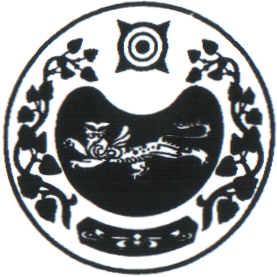                                                             ПОСТАНОВЛЕНИЕот 08.02.2021г.    № 11-п                                                                   аал ЧарковО создании организационного штаба по координации строительства, реконструкции, капитального ремонта объектов, в рамках реализации национальных проектов и муниципальных программ, действующих на территории Чарковского сельсовета Усть-Абаканского района Республики ХакасияВо исполнение перечня поручений Президента Российской Федерации по итогам заседания Совета при Президенте Российской Федерации по развитию местного самоуправления № Пр-354 от 30.01.2020 года и в целях координации строительства, реконструкции, капитального ремонта объектов, в рамках реализации национальных проектов и муниципальных программ, действующих на территории Чарковского сельсовета Усть-Абаканского района Республики Хакасия, Администрация Чарковского сельсоветаПОСТАНОВЛЯЕТ:Создать организационный штаб по координации строительства, реконструкции, капитального ремонта объектов, в рамках реализации национальных проектов и муниципальных программ, действующих на территории Чарковского сельсовета Усть-Абаканского района Республики Хакасия (приложение №1).Утвердить Положение организационного штаба по координации строительства реконструкции, капитального ремонта объектов, в рамках реализации национальных проектов и муниципальных программ, действующих на территории Чарковского сельсовета Усть-Абаканского района Республики Хакасия и его состав.Постановление вступает в силу со дня подписания, подлежит официальному опубликованию, размещению на официальном сайте Чарковского сельсовета.Контроль за исполнением настоящего постановления оставляю за собой.Глава Чарковского сельсовета                                        Г.И.ДорохинаПриложение №1УтвержденПостановлением Администрации Чарковского сельсовета от 08.02 2021 г. № 11-пСостав организационного штабапо координации строительства реконструкции, капитального ремонта объектов, в рамках реализации национальных проектов и муниципальных программ, действующих на территории Чарковского сельсовета Усть-Абаканского района Республики Хакасия- Дорохина Г.И. – Глава Чарковского сельсовета, председатель комиссии -  руководитель организационного штаба;- Новикова Т.В. -  Руководитель Управления ЖКХ и строительства (по согласованию);- Федорова О.А.- Руководитель Управления культуры, молодежной политики, спорта и туризма (по согласованию);- Инкижекова Л.А.– специалист 1 категории (секретарь организационного штаба);- Килижекова А.А. – депутат Чарковского сельсовета;- Пухова Н.Н. – директор МКУК «Чарковский СДК» - заместитель руководителя организационного штабаПриложение №2УтвержденоПостановлением Администрации Чарковского сельсовета от 08.02.2021 года № 11-пПОЛОЖЕНИЕо создании организационного штабапо координации строительства, реконструкции, капитального ремонта объектов, в рамках реализации национальных проектов  и муниципальных программ, действующих на территории Чарковского сельсовета Усть-Абаканского района Республики ХакасияI. Общие положения1.1. Настоящее Положение определяет полномочия и порядок деятельности организационного штаба по координации строительства, реконструкции, капитального ремонта объектов, в рамках реализации национальных проектов  и муниципальных программ, действующих на территории Чарковского сельсовета Усть-Абаканского района Республики Хакасия (далее - организационный штаб) между органом местного самоуправления и поставщиками услуг, ресурсосберегающими и иными организациями.1.2. Организационный штаб является совещательным органом, созданным для обеспечения согласованных действий по вопросам, связанным с координацией строительства, реконструкции, капитального ремонта объектов, в рамках реализации национальных проектов (в том числе проекта формирования комфортной городской среды) и муниципальных программ, действующих на территории Чарковского сельсовета Усть-Абаканского района Республики Хакасия.1.3. Организационный штаб в своей деятельности руководствуется Конституцией Российской Федерации, федеральными законами, актами Президента Российской Федерации, Правительства Российской Федерации, Правительства Республики Хакасия, постановлением  Чарковского сельсовета Усть-Абаканского района Республики Хакасия,   и настоящим Положением.II. Задачи организационного штаба2.1. Основными задачами организационного штаба являются:- организация взаимодействия и координации деятельности исполнительных органов государственной власти и органов местного самоуправления, функционирующих на территории Чарковского сельсовета, поставщиками услуг, ресурсосберегающими и иными организациями при решении вопросов, связанных с координацией строительства, реконструкции, капитального ремонта объектов, в рамках реализации национальных проектов  и муниципальных программ, действующих на территории Чарковского сельсовета Усть-Абаканского района Республики Хакасия;- разработка предложений по реализации мероприятий региональных проектов, направленных на достижение целей и результатов федеральных, региональных и муниципальных проектов.III. Организация работы организационного штаба3.1. Организационное обеспечение деятельности организационного штаба осуществляет Администрация Чарковского сельсовета.3.2. Руководитель организационного штаба:а) осуществляет руководство деятельностью организационного штаба;б) принимает решение о проведении заседаний организационного штаба;в) ведет заседание организационного штаба;г) осуществляет общий контроль за реализацией решений, принятых организационным штабом.3.3. Руководитель организационного штаба имеет одного заместителя.В случае временного отсутствия руководителя организационного штаба обязанности исполняет его заместитель.3.4. Секретарь организационного штаба:а) информирует путем направления письменного или устного уведомления членов организационного штаба о дате и месте проведения заседания не позднее чем за 1 рабочий день до даты заседания;б) ведет протокол заседания организационного штаба;в) выполняет иные организационно-технические функции по поручению руководителя организационного штаба, в том числе подготавливает материалы, необходимые для проведения заседания организационного штаба;г) подготавливает, обеспечивает подписание и направление протокола членам организационного штаба.3.5. Заседания организационного штаба могут быть инициированы членами организационного штаба.3.6. Решения организационного штаба оформляются в форме протокола и подписываются руководителем организационного штаба (заместителем руководителя организационного штаба) и секретарем организационного штаба.3.7.  Решения организационного штаба рекомендованы для исполнения.3.8. Вопросы, вынесенные на рассмотрение организационного штаба, разрешаются путем голосования.3.9. Решения организационного штаба принимаются путем голосования простым большинством голосов. В случае равенства голосов решающим является голос руководителя организационного штаба, а в случае его временного отсутствия - заместителя, на которого возложено исполнение обязанностей руководителя организационного штаба.3.10. Заседание организационного штаба считается правомочным, если на нем присутствует не менее половины его членов.3.11. Заседания организационного штаба проводятся по мере необходимости, но не реже одного раза в квартал.3.12. Протоколы и иные документы, связанные с деятельностью организационного штаба, хранятся в Администрации Чарковского сельсовета.РОССИЯ ФЕДЕРАЦИЯЗЫХАКАС РЕСПУБЛИКАЗЫАFБАН ПИЛТIРI АЙМАFЫЧАРКОВ ААЛНЫН ЧОБIАДМИНИСТРАЦИЯЗЫРОССИЙСКАЯ ФЕДЕРАЦИЯРЕСПУБЛИКА ХАКАСИЯУСТЬ-АБАКАНСКИЙ РАЙОНАДМИНИСТРАЦИЯЧАРКОВСКОГО СЕЛЬСОВЕТА